Vadovaudamasi Lietuvos Respublikos vietos savivaldos įstatymo 15 straipsnio 2 dalies 12 ir 13  punktais, Lietuvos Respublikos 2023 m. valstybės biudžeto ir savivaldybių biudžetų finansinių rodiklių patvirtinimo įstatymu, Pagėgių savivaldybės taryba  n u s p r e n d ž i a: Pakeisti Pagėgių savivaldybės 2023 metų biudžetą, patvirtintą Pagėgių savivaldybės tarybos 2023 m. vasario 2 d. sprendimu Nr. T-4 „Dėl Pagėgių savivaldybės 2023 metų biudžeto tvirtinimo“:Pakeisti 1 punktą ir jį išdėstyti taip:,,1. Patvirtinti Pagėgių savivaldybės 2023 metų biudžetą – 17 945 081,00 eurą, iš jų: pajamos – 16 169 805,00 eurai, 2022 metų nepanaudotos lėšos – 680 167,00 eurai (priedas 1)“.Pakeisti 2 punktą ir jį išdėstyti taip:,,2. Patvirtinti 2023 metų Pagėgių savivaldybės biudžeto asignavimus pagal asignavimų valdytojus, programas ir lėšų šaltinius – 17 945 081,00 eurą, iš jų darbo užmokesčiui –  9 225 083,00 eurus (priedas 2)“.Pakeisti 2.1 papunktį ir jį išdėstyti taip: ,,2.1. Specialiąją tikslinę dotaciją ugdymo reikmėms finansuoti -   2 504 200,00 eurų (priedas 3)“.Pakeisti 2.2 papunktį ir jį išdėstyti taip:,,2.2.Specialiąją tikslinę dotaciją valstybinėms funkcijoms -  2 186 088,00 eurus (priedas 4)“.Pakeisti 2.3 papunktį ir jį išdėstyti taip:,,2.3. Valstybės biudžeto ir kitas tikslines dotacijas – 1 973 059,00 eurus  (priedas 5)“.Pakeisti 2.4 papunktį ir jį išdėstyti taip:,,2.4. Savivaldybės biudžetinių įstaigų įmokas už gautas teikiamas paslaugas – 620 226,00 eurus (priedas 6)“.Pakeisti 2.5 papunktį ir jį išdėstyti taip:,,2.5. Savivaldybės biudžeto asignavimus savarankiškoms funkcijoms vykdyti – 10 661 508,00 eurus (7 priedas)“.Sprendimą paskelbti Teisės aktų registre ir Pagėgių savivaldybės interneto svetainėje www.pagegiai.lt.Savivaldybės meras                                                                                             Vaidas Bendaravičius                                                                                                                                                                                                          Projektas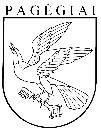 Pagėgių savivaldybės tarybasprendimasdėl pagėgių savivaldybės tarybos 2023 m. vasario 2 d. sprendimo Nr. T-4 „Dėl Pagėgių savivaldybės 2023 metų biudžeto tvirtinimo“ pakeitimo (5)2023 m. rugsėjo 28 d. Nr. T-158Pagėgiai